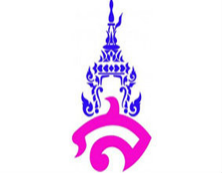 แผนการจัดการเรียนรู้ที่ ๑หน่วยการเรียนรู้ที่ ๑              ราชาธิราช			                   เรื่อง การเขียนย่อความวิชา ภาษาไทย		        ชื่อรายวิชา ภาษาไทย ท ๒๑๑๐๒ 	         กลุ่มสาระการเรียนรู้ ภาษาไทยชั้น มัธยมศึกษาปีที่ ๑	        ภาคเรียนที่ ๒ ปีการศึกษา ๒๕๖๓	         เวลา ๒ คาบ / ๑๐๐ นาทีผู้สอน อาจารย์ภาคภูมิ  คล้ายทองมาตรฐานการเรียนรู้	มาตรฐาน ท ๒.๑	ใช้กระบวนการเขียนเขียนสื่อสาร เขียนเรียงความ ย่อความ และเขียนเรื่องราวในรูปแบบต่าง ๆ  เขียนรายงานข้อมูลสารสนเทศและรายงานการศึกษาค้นคว้าอย่างมีประสิทธิภาพตัวชี้วัด        ท ๒.๑  ม ๑/๕. เขียนย่อความจากเรื่องที่อ่านจุดประสงค์การเรียนรู้        ๑. นักเรียนบอกความหมายของการเขียนย่อความได้	๒. นักเรียนสามารถเขียนย่อความได้สาระสำคัญ         ย่อความ คือ การเก็บเนื้อความหรือใจความสำคัญในเรื่องใดเรื่องหนึ่งอย่างถูกต้องครบบริบูรณ์ตามตัวเรื่องแล้วนำมาเรียบเรียงใหม่ เป็นข้อความสั้น กะทัดรัด โดยไม่ให้ความหมายเปลี่ยนแปลงไปจากเดิมสาระการเรียนรู้        ๑. ความหมายของการเขียนย่อความได้        ๒. ลักษณะของย่อความคุณลักษณะอันพึงประสงค์        ใฝ่รู้ใฝ่เรียนสมรรถนะสำคัญ         ความสามารถในการคิดกิจกรรมการเรียนรู้        กิจกรรมขั้นนำเข้าสู่บทเรียน (ทบทวนความรู้เดิม)        ๑. นักเรียนสังเกตตัวอย่างย่อความและพิจารณาว่าเป็นงานเขียนประเภทใด         กิจกรรมขั้นพัฒนาผู้เรียน (เพิ่มเติมความรู้ใหม่)        ๓. นักเรียนช่วยกันสรุปลักษณะของย่อความที่ตนเองสังเกต	๔. ครูและนักเรียนร่วมกันวิเคราะห์เพื่อหาความหมายและลักษณะของย่อความที่ดี	   ๕. นักเรียนสังเกตย่อความจากสื่อต่าง ๆ เพื่อวิเคราะห์รูปแบบของย่อความ	   ๖. นักเรียนเขียนย่อความจากพระบรมราโชวาทและเรื่องสั้นที่ครูกำหนดให้ กิจกรรมขั้นรวบยอด (นำไปใช้)        ๗. ครูและนักเรียนร่วมกันสรุปความรู้เรื่องการเขียนย่อความสื่อการเรียนรู้        Powerpoint เรื่อง การเขียนย่อความ        ตัวอย่างงานเขียนย่อความ       การวัดและประเมินผล	ลงชื่อ................................................ผู้สอน                          บันทึกหลังการสอน        ๑. ผลการสอน........................................................................................................................................................................................................................................................................................................................................................................................................................................................................................................................................................................................................................................................................................................................        ๒. ปัญหาและอุปสรรค........................................................................................................................................................................................................................................................................................................................................................................................................................................................................................................................................................................................................................................................................................................................        ๓. ข้อเสนอแนะ........................................................................................................................................................................................................................................................................................................................................................................................................................................................................................................................................................................................................................................................................................................................                                                                      ลงชื่อ...................................................ผู้สอน                                                                                    (อาจารย์ภาคภูมิ  คล้ายทอง)ความเห็นของหัวหน้ากลุ่มสาระการเรียนรู้วิชาภาษาไทย........................................................................................................................................................................................................................................................................................................................................................................................................................................................................................................................................................................................................................................................................................................................                                                                        ลงชื่อ.........................................................                                                                          หัวหน้ากลุ่มสาระการเรียนรู้ภาษาไทยเป้าหมายหลักฐานเครื่องมือวัดเกณฑ์การประเมินสาระสำคัญ ย่อความ คือ การเก็บเนื้อความหรือใจความสำคัญในเรื่องใดเรื่องหนึ่งอย่างถูกต้องครบบริบูรณ์ตามตัวเรื่องแล้วนำมาเรียบเรียงใหม่ เป็นข้อความสั้น กะทัดรัด โดยไม่ให้ความหมายเปลี่ยนแปลงไปจากเดิมงานในสมุด ตรวจงานในสมุดได้คะแนนร้อยละ ๖๐  ขึ้นไปถือว่าผ่านเกณฑ์ตัวชี้วัดท ๒.๑  ม ๑/๕. เขียนย่อความจากเรื่องที่อ่านงานในสมุดตรวจงานในสมุดได้คะแนนร้อยละ ๖๐  ขึ้นไปถือว่าผ่านเกณฑ์คุณลักษณะอันพึงประสงค์ใฝ่รู้ใฝ่เรียนแบบสังเกตพฤติกรรม            ในชั้นเรียนแบบสังเกตพฤติกรรม  ในชั้นเรียนได้คะแนนร้อยละ ๖๐  ขึ้นไปถือว่าผ่านเกณฑ์สมรรถนะความสามารถในการคิดงานในสมุดตรวจงานในสมุดได้คะแนนร้อยละ ๖๐  ขึ้นไปถือว่าผ่านเกณฑ์